Estadísticas sobre el Turismo InternacionalLos países más visitadosDe acuerdo con las estadísticas de la Organización Mundial del Turismo (OMT), en 2008 las llegadas de turistas internacionales ascendieron a 917 millones visitantes, lo que representó un aumento de 1,76% con respecto a 2007.11 En 2009 los arribos de turistas internacionales cayeron a 882 millones, representando una disminución a nivel mundial del 4,4% con respecto a 2008. La región más afectada fue Europa con una caída del 5,6%, sin embargo Francia continua siendo el país más visitado del mundo.5 La disminución en el flujo de turistas internacional obedeció principalmente a los efectos de la recesión económica de 2008-2009, cuyos efectos se comenzaron a sentir en el turismo desde junio de 2008,4 y que se agravó todavía más en algunas regiones debido al brote de la gripe A (H1N1) de 2009.5 6 En 2010 el número de llegadas de turistas se recuperó y subió para 940 millones, superando el récord que se había alcanzado en 2008.12 En 2012 el número de llegadas alcanzó el récor de 1.035 millones de visitantes internacionales, superando los 983 millones de turistas internacionales de 2011.7Los siguientes países fueron los 10 principales destinos del turismo internacional entre 2007 y 2011.Los países que recibieron los mayores ingresos y realizaron los mayores gastosDe acuerdo con las estadísticas de la Organización Mundial del Turismo (OMT), en 2008 los ingresos generados a nivel mundial por el turismo internacional alcanzaron USD 942 mil millones (€ 641 mil), su máximo histórico, pero debido a los efectos de la recesión económica de 2008-2009 los ingresos en 2009 cayeron para USD 852 mil millones (€ 611 mil millones), representando una disminución en términos reales del 5,8%, esto es, ajustando los ingresos para considerar las fluctuaciones de la tasa de cambio y la inflación del dólar estadounidense con respecto al euro. En 2010 los ingresos totales sumaron USD 919 mil millones (€ 693 mil millones) y los países con la mayor entrada de divisas originadas en el turismo internacional se concentraron en Europa, sin embargo, el mayor receptor de ingresos en continúa siendo Estados Unidos con USD 103,5 millones seguido por España y Francia.5 14 12Según la OMT, con USD 77,7 mil millones, Alemania continúo siendo el país que genera los mayores gastos en turismo internacional en el mundo en 2010, seguido de cerca por Estados Unidos (USD 75.5 mil millones). La República Popular de China continuó siendo el país de mayor crecimiento en términos de gastos en turismo de los últimos años, llegando a mantener el tercer lugar que alcanzó en 2009 después de haber desplazado al Reino Unido de esa posición.Entre 2010 y 2008 los siguientes 10 países recibieron los mayores ingresos provenientes del turismo internacional y también se presentan los 10 países emisores de turismo internacional con los mayores gastos:Indicadores sobre el turismo en América LatinaDurante varios años México ha sido el destino más visitado por el turismo internacional en América Latina, a nivel de turismo masivo, posee el mayor número de nombramientos y declaraciones patrimoniales por la UNESCO en todo el continente americano, también México es el principal destino de negocios en la región, y es un importante destino educativo dentro de sus universidades; Según el BID, los ingresos provenientes del turismo internacional son una importante fuente de divisas para varios de los países de América Latina, y representa un porcentaje importante del PIB y de las exportaciones de bienes y servicios, así como una importante fuente de empleo, donde destaca la República Dominicana. Según la evaluación realizada por el Foro Económico Mundial (FEM) varios de los países de América Latina todavía presentan deficiencias en las áreas de infraestructura y el marco jurídico, pero son muy competitivas en los aspectos relativos a recursos culturales y naturales, factores por los que resulta atractivo realizar inversiones o desarrollar negocios en el sector de viajes y turismo de los países de la región. Por ejemplo, Brasil fue clasificado en el Índice de Competitividad en Viajes y Turismo de 2009 en la posición 45 a nivel mundial, pero entre los 133 países evaluados clasificó en la posición 2 en el aspecto recursos naturales, y en la posición 14 en recursos culturales, a pesar de clasificar en el lugar 110 en infraestructura terrestre y como 130 en seguridad pública. Los ingresos del turismo es clave para la economía de varios países de América Latina. México recibe el mayor número de turistas internacionales, con 23,3 millones de visitantes en 2010, seguido por Argentina, con 5,2 millones en 2010;. Brasil, con 5,1 millones; República Dominicana, con 4,1 millones; Colombia, con 3,7 millones; Puerto Rico, con 3,6 millones y Chile con 1,7 millones.Nota (1): Los dos países marcados con asterisco (*) no tienen todas sus estadísticas disponibles para 2010, entonces se incluyeron solo como referencia los datos de 2003 para Haití y de 2009 para Bolivia y Venezuela. Nota (2): El color sombreado verde denota el país con el mejor indicador y el color sombreado amarillo corresponde al país con el valor más bajo, ambos para países con datos de 2010.Las ciudades más visitadas del mundoMastercard hizo un estudio de las 20 ciudades más visitadas por turistas internacionales en el mundo durante en el año 2012. Las siguientes son las 10 ciudades más visitadas del mundo por turistas americanos en la clasificación del 2012. sin embargo, Euromonitor Internacional publica otro ranking por número total de turistas recibidos en el que (por ejemplo) Barcelona aparece en el puesto 20 y Madrid en el 34:Los lugares y atracciones turísticas más visitadas del mundoLa Revista Forbes realizó una encuesta en 2007 para clasificar las 50 mayores atracciones turísticas del mundo, considerando tanto turistas internacionales como locales. Las siguientes son las 10 mejores atracciones del mundo según Forbes, y se presentan también algunos otros destinos famosos ubicados dentro de los 50 mejores: Posición
mundialPaísContinenteLlegadas de
turistas
internacionales
en 2011
(en millones)13
[Datos provisionales]Llegadas de
turistas
internacionales
en 2010
(en millones)13Llegadas de
turistas
internacionales
en 200912
(en millones)Llegadas de
turistas
internacionales
en 200812
(en millones)Llegadas de
turistas
internacionales
en 20075
(en millones)1 Francia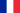 Europa79,50077,14876,82479,21880,8532 Estados Unidos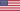 América62,32559,79654,96257,93755,9793 China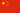 Asia57,58155,66450,87553,04954,7204 España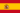 Europa56,69452,67752,17857,19258,6665 Italia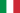 Europa46,19943,62643,23942,73443,6546 Turquía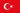 Europa / Asia29,34327,00025,50624,99422,2487 Reino Unido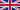 Europa29,19228,29928,19930,14230,8718 Alemania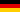 Europa28,35226,87524,23324,86624,4209 Malasia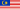 Asia24,71424,57723,64622,05220,97310 México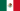 América23,40323,29021,45422,63721,370Ingresos generados por el turismo internacional por país receptor
2008-20105 14 12Ingresos generados por el turismo internacional por país receptor
2008-20105 14 12Ingresos generados por el turismo internacional por país receptor
2008-20105 14 12Ingresos generados por el turismo internacional por país receptor
2008-20105 14 12Ingresos generados por el turismo internacional por país receptor
2008-20105 14 12Ingresos generados por el turismo internacional por país receptor
2008-20105 14 12Gastos del turismo internacional por país emisor
2008-20105 14 12Gastos del turismo internacional por país emisor
2008-20105 14 12Gastos del turismo internacional por país emisor
2008-20105 14 12Gastos del turismo internacional por país emisor
2008-20105 14 12Gastos del turismo internacional por país emisor
2008-20105 14 12Gastos del turismo internacional por país emisor
2008-20105 14 12Posición
mundialPaísContinenteIngresos
generados
turismo intl.
en 2010
(en miles
de millones)Ingresos
generados
turismo intl.
en 2009
(en miles
de millones)Ingresos
generados
turismo intl.
en 2008
(en miles
de millones)Posición
mundialPaísContinenteGastos
en turismo intl.
por país emisor
en 2010
(en miles
de millones)Gastos
en turismo intl.
por país emisor
en 2009
(en miles
de millones)Gastos
en turismo intl.
por país emisor
en 2008
(en miles
de millones)1 Estados UnidosAméricaUS$103,5US$94,2US$110,01AlemaniaEuropaUS$77,7US$ 81,2US$91,02 EspañaEuropaUS$52,5US$53,2US$61,62Estados UnidosAméricaUS$75,5US$74,1US$79,73 FranciaEuropaUS$46,3US$49,4US$55,63 ChinaAsiaUS$54,9US$43,7US$36,24 ChinaAsiaUS$45,8US$39,7US$40,84 Reino UnidoEuropaUS$48,6US$50,1US$68,55 ItaliaEuropaUS$38,8US$40,2US$45,75 FranciaEuropaUS$39,4US$38,5US$41,46 AlemaniaEuropaUS$34,7US$34,6US$40,06 Canadá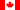 AméricaUS$29,5US$24,2US$27,27 Reino UnidoEuropaUS$30,4US$30,1US$36,07 Japón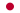 AsiaUS$27,9US$25,1US$27,98 Australia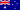 OceaníaUS$30,1US$25,4US$24,88 ItaliaEuropaUS$27,1US$27,9US$30,89 Hong Kong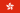 AsiaUS$23,0US$16,4US$15,39 Rusia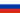 EuropaUS$26,5US$20,9US$23,810 TurquíaEuropaUS$20,8US$21,3US$22,010AustraliaOceaníaUS$22,5US$17,6NAPaís de
América LatinaLlegadas
turistas
internl.
201012 
(miles)Ingresos
turismo
internl.
201012
(en millones
USD)Ingreso
medio
por
llegada
2010
(USD/tur)Llegadas
por
1000 hab
(estimado)
20074 21Ingresos
per
cápita22
2005
USDIngresos
%
exportación
bienes y
servicios18
2003Ingresos
turismo
%
PIB18
2003% Empleos
directos
e
indirectos
en turismo18 
2005Classif.
Mundial
Competitiv.
Turística23
TTCI
2011Valor del
Índice
TTCI23
2011 Argentina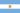 5.2884.930932115577,41,89,1604,20 Bolivia*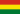 67127941658229,42,27,61173,35 Brasil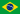 5.1615.9191.14726183,20,57,0524,36 Chile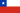 3.3891.636591151735,31,96,8574,27 Colombia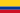 2.3852.08387326256,61,45,9773,94 Costa Rica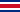 2.1002.1111.00544234317,58,113,3444,43 Cuba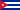 2.507n/dn/d188169n/dn/dn/dn/dn/d Ecuador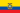 1.04778174671356,31,57,4873,79 El Salvador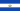 1.1503903391956712,93,46,8963,68 Guatemala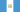 1.2191.3781.1301086616,02,66,0863,82 Haití*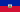 n/dn/d685*n/d12*19,43,24,7n/dn/d Honduras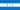 8966507251176113,55,08,5883,79 México22.39511.8725302011035,71,614,2434,43 Nicaragua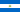 1.01130930644331616,57,913,11003,56 Panamá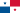 1.7121.6761.27333021110,66,312,9564,30 Paraguay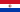 46521746768114,21,36,41233,26 Perú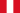 2.2992.27498965419,01,67,6694,04 República Dominicana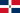 4.1254.2401.02840835336,218,819,8723,99 Uruguay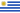 2.4071.49663652514514,23,610,7584,24 Venezuela*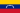 6157881.28128191,30,48,11063,46NºCiudadPaísContinenteNº de visitantes (millones)1Londres Reino UnidoEuropa16.92París FranciaEuropa16.03Bangkok Tailandia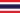 Asia12.24Singapur Singapur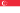 Asia11.85Estambul TurquíaEuropa11.66Hong Kong ChinaAsia11.17Madrid EspañaEuropa9.78Dubái Emiratos Árabes Unidos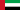 Asia8.89Frankfurt AlemaniaEuropa8.110Kuala Lumpur MalasiaAsia8.1Atracciones turísticas más visitadas del mundo en 2007 por turistas locales e internacionales
Las 10 atracciones mejor clasificadasAtracciones turísticas más visitadas del mundo en 2007 por turistas locales e internacionales
Las 10 atracciones mejor clasificadasAtracciones turísticas más visitadas del mundo en 2007 por turistas locales e internacionales
Las 10 atracciones mejor clasificadasAtracciones turísticas más visitadas del mundo en 2007 por turistas locales e internacionales
Las 10 atracciones mejor clasificadasAtracciones turísticas más visitadas del mundo en 2007 por turistas locales e internacionales
Las 10 atracciones mejor clasificadasAtracciones turísticas más visitadas del mundo en 2007 por turistas locales e internacionales
Las 10 atracciones mejor clasificadasPosición
mundialAtracción turísticaCiudadPaísNúmero de
turistas
(en millones)1Times SquareNueva York Estados Unidos352National Mall & Memorial ParksWashington, D.C. Estados Unidos253Walt Disney World's Magic KingdomLake Buena Vista,Orlando Estados Unidos16,64Trafalgar SquareLondres Reino Unido155DisneylandAnaheim, CA Estados Unidos14,76Cataratas del NiágaraOntario & N.Y. Canadá &  EUA147Fisherman's Wharf &Golden GateSan Francisco,CA Estados Unidos138Tokyo Disney ResortTokio Japón12,99Catedral de Nôtre-Dame de ParísParís Francia1210Disneyland ParisMarne-La-Vallee Francia10,6Otros destinos famosos seleccionadosOtros destinos famosos seleccionadosOtros destinos famosos seleccionadosOtros destinos famosos seleccionadosOtros destinos famosos seleccionadosOtros destinos famosos seleccionados11Gran Muralla ChinaBadaling China1018Torre EiffelParís Francia6,731Parque Nacional del Gran CañónArizona Estados Unidos4,436Estatua de la LibertadNueva York Estados Unidos4,2437Vaticano y sus museos Ciudad del Vaticano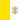  Ciudad del Vaticano4,239Coliseo de RomaRoma Italia447Pirámides de GuizaEl Cairo Egipto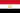 350Taj MahalAgra India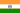 2,4